Το κυνηγητό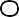 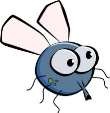 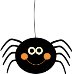 Φτου! Μια μαύρη μύγα τρέχει στο ταβάνι μια φορά το τρία πάντα …… κάνει.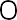 Μια αράχνη φτάνει χραπ! τη μύγα πιάνει δυο φορές το τρία πάντα ……. κάνει.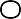 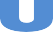 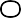 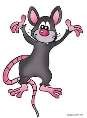 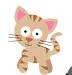 Τσακ! Ένα ποντίκι την αράχνη πιάνει τρία επί τρία πάντα ……. κάνει.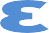 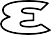 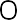 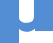 Της Φωφώς η γάτα το ποντίκι πιάνει τέσσερα επί τρία ……… μας κάνει.Γαβ! Του Ντίνου ο σκύλος τη γατούλα πιάνει πέντε επί τρία ……… κάνει.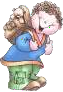 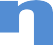 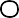 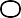 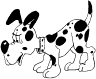 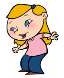 Η Φωφώ φωνάζει και τον Ντίνο πιάνει έξι επί τρία ………. μας κάνει.Γαβ! Τρομάζει ο σκύλος και τη γάτα χάνει εφτά φορές το τρία	κάνει.Νιαρρρ! Τρομάζει η γάτα το ποντίκι χάνει οχτώ φορές το τρία ……….. μας κάνει.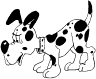 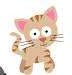 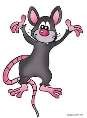 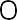 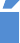 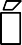 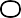 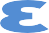 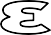 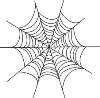 Αχ! Και το ποντίκι την αράχνη χάνει εννέα επί τρία ………… μας κάνει.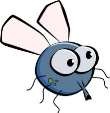 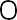 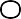 Δέκα επί τρία  - ναι -	κάνεινα κι η μαύρη μύγα πάλι στο ταβάνι.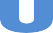 Χατσίκου Ιωάννα http://taksiasterati.blogspot.gr οι στίχοι από εδώ: http://odosparamithion.blogspot.gr/2014/01/3-video.html